INDICAÇÃO Nº 60/2021Assunto: Solicita a fiscalização da obra na Rua Afonso Rossi, conforme especifica.Senhor Presidente:INDICO, ao Sr. Prefeito Municipal, nos termos do Regimento Interno desta Casa de Leis, que se digne determinar à Secretaria competente que proceda a fiscalização da obra de execução de pavimentação asfáltica na Rua Afonso Rossi, Bairro da Ponte, (conforme foto em anexo).Alguns moradores do bairro procuraram este vereador, pedindo o cumprimento da obra, pois a rua está em péssimas condições. Trata-se de medida necessária, pois o início da obra, conforme placa anexa na rua seria em agosto de 2020 (08/2020) com término em março de 2021 (03/2021) e não há indício de início da obra no local.A presente indicação visa a atender o anseio dos moradores que pedem providências.SALA DAS SESSÕES, 01 de fevereiro de 2021.HIROSHI BANDOVereador – PSD.*Acompanha (01) foto.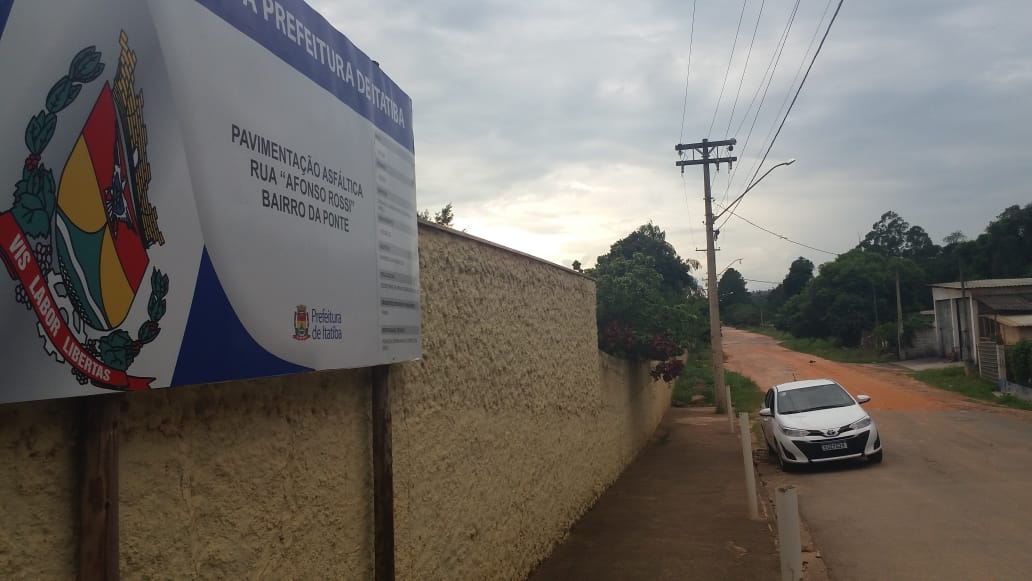 